Муниципальное бюджетное общеобразовательное учреждение “Некрасовская основная общеобразовательная школа № 13”624047, Российская Федерация, Свердловская область, Белоярский район, село Некрасово, улица Алексеевская, д.34,телефон 343(77)4-36-99, ОКПО 35177433, ИНН 6639009791, КПП 663901001, л/с №20906000320 в Финансово-бюджетном  Управлении  Администрации Белоярского городского округа____________________________________________________________________________________________________________________от 29.03.2024 г.                                                                                                                    № 61-ОДПРИКАЗ Об организации приема граждан в первый класс в МБОУ «Некрасовская ООШ №13»  на 2024-2025  учебный годВ соответствии с частью 8 статьи 55 Федерального закона от 29 декабря 2012 года № 273-ФЗ «Об образовании в Российской Федерации», Порядком приема граждан на обучение по образовательным программам начального общего, основного общего и среднего общего образования», утвержденным приказом Министерства просвещения Российской Федерации от 02.09.2020 года № 458, Федеральным законом от 02.12.2019 № 411-ФЗ «О внесении изменений в статью 54 Семейного кодекса Российской Федерации и статью 67 Федерального закона «Об образовании в Российской Федерации», приказом МКУ БГО «Управление образования Белоярского городского округа» № 62 от 06.03.2024 и приказом МКУ БГО «Управление образования Белоярского городского округа» «О закреплении муниципальных образовательных учреждений за конкретными территориями Белоярского городского округа» от 01.03.2024 года № 58ПРИКАЗЫВАЮ:Организовать прием в первый класс в установленные сроки:01 апреля 2024 - 30 июня 2024- прием детей, имеющих право на получение мест в муниципальных общеобразовательных учреждениях в первоочередном порядке и проживающих на закрепленной территории, и детей, имеющих право преимущественного приема и\или зачисления;06 июля 2024 до момента заполнения свободных мест, но не позднее 05 сентября 2024 - прием детей, не проживающих на закрепленной территории, в том числе имеющих право на получение мест в муниципальных общеобразовательных учреждениях в первоочередном порядке и имеющих право преимущественного зачисления.Обеспечить информирование родителей о закреплении территорий замуниципальными	общеобразовательными	учреждениями,подведомственными МКУ БГО «Управление образования Белоярского городского округа», через размещение на информационных стендах иофициальном сайте организации в сети Интернет в срок до 15 марта 2024 года.Разместить на  сайте в сети Интернет информацию:	о количестве мест в первом классе не позднее 10 календарных дней с момента издания распорядительного акта, указанного в п.2 настоящего приказа;о наличии свободных мест в первых классах для приёма детей, не проживающих на закреплённой территории, не позднее 5 июля текущего года.Обеспечить информирование родителей о работе телефона «горячей линии» 8(34377) 2-14-85 в период всей приемной кампании. Контроль на исполнением приказа оставляю за собой.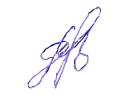 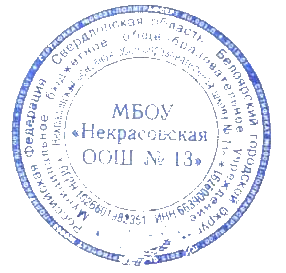 директор                          М.В.Яковлева